Malta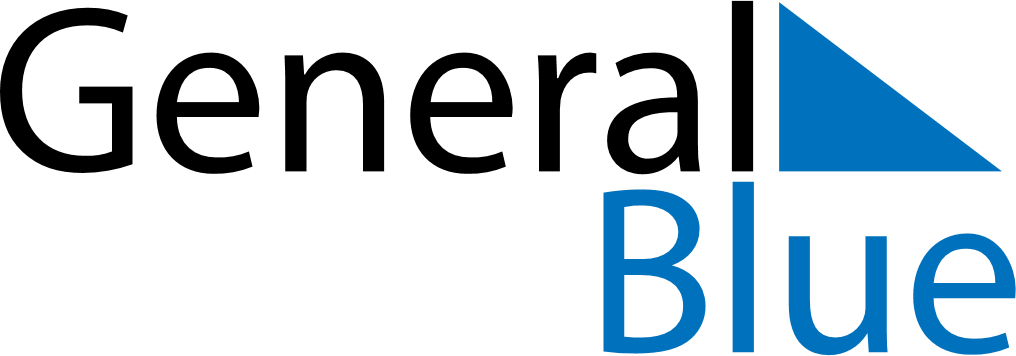 MaltaMaltaMaltaMaltaMaltaMaltaMaltaApril 2020April 2020April 2020April 2020April 2020April 2020April 2020April 2020MondayTuesdayWednesdayThursdayFridaySaturdaySunday123456789101112131415161718192021222324252627282930May 2020May 2020May 2020May 2020May 2020May 2020May 2020May 2020MondayTuesdayWednesdayThursdayFridaySaturdaySunday12345678910111213141516171819202122232425262728293031June 2020June 2020June 2020June 2020June 2020June 2020June 2020June 2020MondayTuesdayWednesdayThursdayFridaySaturdaySunday123456789101112131415161718192021222324252627282930 Apr 10: Good FridayMay 1: Labour DayJun 7: June 7thJun 29: Saints Peter and Paul